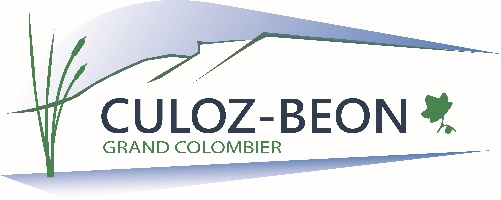 Ce document sollicitant l’accord de la commune pour l’organisation d’une manifestation, doit être renvoyé au moins deux mois à l’avance par mail à secretariat-general@culoz-beon.fr ou au 46 rue de la Mairie – Culoz -  01350 CULOZ-BEON.Nom de l’association : __________________________________________________________________________Responsable de la manifestation : _________________________________________________________________En qualité de : _________________________________________________________________________________Téléphone : ____/____/____/_____/_____/Adresse mail : _________________________________________________________________________________Adresse postale : ______________________________________________________________________________Nom de la manifestation : ____________________________________________________________________________________________________________________________________________________________________Nombre de personnes attendues : ________________________________________________________________Nature de la manifestation (kermesse, brocante…) : _______________________________________________________________________________________________________________________________________________Date de la manifestation : ____/____/____Horaires : de ________ à ________Lieu de la manifestation : ________________________________________________________________________Assureur et numéro de police d’assurance de l’organisateur : ________________________________________________________________________________________________________________________________________ Manifestation à entrée gratuite Manifestation à entrée payante Manifestation à participation librePlan de la manifestation (peut être joint en annexe) :Nombre de personnes affectées à l’organisation et détail de leurs fonctions :___________________________________________________________________________________________________________________________________________________________________________________________________________________________________________________________________________________________________________________________________________________________________________________________________________________________________________________________________________________________________________________________________________________________________________________________________________________________________________________________________________TraiteurSociété : _____________________________________________________________________________________Coordonnées : ________________________________________________________________________________ChapiteauxSociété : _____________________________________________________________________________________Coordonnées : ________________________________________________________________________________Sonorisation/Eclairage/AutresSociété : _____________________________________________________________________________________Coordonnées : ________________________________________________________________________________Loueur de matérielSociété : _____________________________________________________________________________________Coordonnées : ________________________________________________________________________________Animateur (société d’animation)Société : _____________________________________________________________________________________Coordonnées : ________________________________________________________________________________Autre Société : _____________________________________________________________________________________Coordonnées : ________________________________________________________________________________Sécurité privée/Gardiennage (fournir une copie du devis)Société : _____________________________________________________________________________________Coordonnées : ________________________________________________________________________________Nombre d’agents : _____________________________________________________________________________Veuillez informer les services de secours (pompiers) par courrier à (fournir un justificatif d’envoi) :CIS CULOZ104 rue Claudius Richard 01350 CULOZ___________________________________________________________________________________________________________________________________________________________________________________________________________________________________________________________________________________________________________________________________________________________________________________________________________________________________________________________________________________________________________________________________________________________________________________________________________________________________________________________________________________________________________________________________________________________________________________________________________________________________________________________________________________________________________________________________________________________________________________________________________________________________________________________________________________________________________________________________________________________________________________________________________________________________________________________________________________________________________________________________________________________________________________________________________________________________________________ Je déclare sur honneur et en toute conscience avoir fourni les informations ci-dessus et ci-dessous de façon complète, sincère et véritable.Fait à Culoz-Béon, le ____/____/____Signature précédée de la mention « lu et approuvé »DEMANDE D’AUTORISATIONDE DÉBIT DE BOISSONS TEMPORAIREManifestation : ________________________________________________________________________________Date : ____/____/____Lieu de la manifestation : ________________________________________________________________________Débit de boissons : 			 1 (sans alcool)		 2 (bières, vin, champagne…)Horaires de la manifestation : de ________ h ________ à ________ h ________Nom de l’association : __________________________________________________________________________Responsable de l’opération (Président) : ___________________________________________________________Adresse : _____________________________________________________________________________________Téléphone : ___________________________________________________________________________________DEMANDE D’UTILISATIONDU DOMAINE PUBLICManifestation : ________________________________________________________________________________Date : ____/____/____Lieu de la manifestation : ________________________________________________________________________Présentée par : ________________________________________________________________________________Représentée par : ______________________________________________________________________________Adresse : _____________________________________________________________________________________Pour la propriété (bâtiment et/ou espace de plein air sollicités) : _____________________________________________________________________________________________________________________________________Nature de l’occupation du domaine public : ______________________________________________________________________________________________________________________________________________________Dates et heures de début et de fin de l’occupation : _______________________________________________________________________________________________________________________________________________Fait à Culoz, le ____/____/____				SignatureSous réserve que soient prises toutes dispositions vis-à-vis des personnes et des biens situés ou passant à proximité de la manifestation.  Sous réserve des différents avis et accords pour la réalisation de la manifestation.DEMANDE D’ARRÊTÉDE POLICE DE LA CIRCULATION ET/OU DE STATIONNEMENTManifestation : ________________________________________________________________________________Présentée par : ________________________________________________________________________________Représentée par : ______________________________________________________________________________Adresse : _____________________________________________________________________________________Sollicite l’autorisation d’un arrêté municipal pour : Interdire la circulation				 Neutraliser la circulation Interdire le stationnement Réserver des alvéoles de stationnement – Nb d’alvéoles : _____Indication des Rues, parkings… à renseigner très précisément : ___________________________________________________________________________________________________________________________________________________________________________________________________________________________________Durée de la prescription :Date de début : ____/____/____			Heure de début : _________________________________Date de fin : ____/____/_____				Heure de fin : ____________________________________Apposition de l’arrêté municipal :  sur les lieux visés par l’arrêté 8 jours avant la date d’effet de l’arrêtéFait à Culoz, le ____/____/____				SignatureSous réserve que soient prises toutes dispositions vis-à-vis des personnes et des biens situés ou passant à proximité de la manifestation.  Sous réserve des différents avis et accords pour la réalisation de la manifestation.DEMANDE DE MATÉRIEL – SERVICES TECHNIQUES(Sous réserve de disponibilité)Manifestation : ________________________________________________________________________________Date : ____/____/____		Heure de début : _____________________________________________________Date : ____/____/____		Heure de fin : _______________________________________________________Lieu de livraison et de montage : _______________________________________________________________________________________________________________________________________________________________Identification du demandeurAssociation : __________________________________________________________________________________Nom et prénom : ______________________________________________________________________________Adresse : _____________________________________________________________________________________Mail : ________________________________________________________________________________________Téléphone : ____/_____/_____/_____/_____Cf : règlement intérieur DEMANDE DE BRANCHEMENT ÉLECTRIQUE TEMPORAIREManifestation : ________________________________________________________________________________Date : ____/____/____		Heure de début : _____________________________________________________Date : ____/____/____		Heure de fin : _______________________________________________________Lieu de la manifestation : ________________________________________________________________________Nature et lieu de l’intervention : ___________________________________________________________________________________________________________________________________________________________________________________________________________________________________________________________________________________________________________________________________________________________________________________________________________________________________________________________________________________________________________________________________________________Identification du demandeurAssociation : __________________________________________________________________________________Nom et prénom : ______________________________________________________________________________Adresse : _____________________________________________________________________________________Mail : ________________________________________________________________________________________Téléphone : ___________________________________________________________________________________Toute installation électrique temporaire fera l’objet d’un contrôle obligatoirement effectué par une société agréée au choix de l’association. Le paiement de ce contrôle sera à la charge financière de l’association.INVENTAIRE SALLE DES FETESINVENTAIRE SALLE DES FETESINVENTAIRE SALLE DES FETESINVENTAIRE SALLE DES FETESINVENTAIRE SALLE DES FETESINVENTAIRE SALLE DES FETESINVENTAIRE SALLE DES FETESdemande de matériel de:demande de matériel de:                                pour le :désignationquantitédemandedésignationquantitédemande couteau à découpe4assiettes de service531gros déboucheur bouteille1assiettes à dessert585 couteau à pain2couteaux409couperet à pain1fourchettes593 limonadiers12petites cuillères326 ouvre boite bonzer inox1grosses cuillères215verres ballon353 grands plats rectangulaires3verres de bar324 grosses gamelles rondes3coupes à champagne235 couvercles1verres apéritif83Planche à découper1corbeilles à pain89pichets inox10tables rect 1m8090pichets verre12chaises (intérieur sdf)600pichets plastique23tables rondes ø18010grands saladiers13petits saladiers66saladiers inox8chariots (porte 80 assiettes)2tasses à café339chariots 3 étages3louche2seaux à champagne46Percolateurs (cafetière)2plateaux de service224Torchonsouinongrilles d'expo18Détail SONO1mX2m de hautmicro sans fil2micro pied1Coffrets électriques7Tuyau d'eauouinonvidéo projecteur1Barrières80M. OU Mmejeu de lumière scèneouinonPortable:Pupitre1Remise des clés le:Retour des clés le:Observations:INVENTAIRE POUR LES MANIFESTATIONSINVENTAIRE POUR LES MANIFESTATIONSINVENTAIRE POUR LES MANIFESTATIONSINVENTAIRE POUR LES MANIFESTATIONSINVENTAIRE POUR LES MANIFESTATIONSINVENTAIRE POUR LES MANIFESTATIONSINVENTAIRE POUR LES MANIFESTATIONSdemande de matériel de:demande de matériel de:                                pour le :désignationquantitédemandedésignationquantitédemandeassiettes de service531assiettes à dessert585couteaux409Tables 2m-2m2094fourchettes593petites cuillères326grosses cuillères215Bancs pliants80verres ballon353Bancs tubes 2m44verres de bar324coupes à champagne235verres apéritif83Tasses à café339Percolateurs (cafetière)2Barnums  4mX3m4Barnums avec bâchesOuiNonCorbeilles à pain89Pichets inox10Barbecues2Pichets verre12Barrières80Pichets plastique23Praticables 2X1m24Grands saladiers66Saladiers inox8Grilles expo-1 M  X 2M de haut18Ouvre boite bonzer inox1Coffrets électriques7Limonadiers12Rallonge électriqueBoules lumineuses4Couteau à pain2Sono portable1Coiperet à pain1Louche2Attention:Seaux à champagne46Remorque frigo 1Couteau à découpe4Permis de conduire BEPlanche à découper1A  récupérer au plus tard leGros déboucheur bouteille1vendredi midi.Grands plats rectangulaires3Grosses gamelles rondes3Couvercle1Plateaux de sevice224Observations :M.MMEPORTABLE:Retrait du matériel le